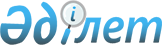 Мемлекеттік мүлікті республикалық меншіктен коммуналдық меншікке берудің кейбір мәселелері туралыҚазақстан Республикасы Үкіметінің 2018 жылғы 15 наурыздағы № 126 қаулысы
      "Мемлекеттік заңды тұлғаларға бекітіліп берілген мемлекеттік мүлікті мемлекеттік меншіктің бір түрінен екіншісіне беру қағидасын бекіту туралы" Қазақстан Республикасы Үкіметінің 2011 жылғы 1 маусымдағы № 616 қаулысына сәйкес Қазақстан Республикасының Үкіметі ҚАУЛЫ ЕТЕДІ:
      1. Осы қаулыға қосымшаға сәйкес мүлік республикалық меншіктен "Қазақстан Республикасы Президентінің Іс Басқармасы" мемлекеттік мекемесінің теңгерімінен Ақмола облысының коммуналдық меншігіне берілсін.
      2. Қазақстан Республикасы Қаржы министрлігінің Мемлекеттік мүлік және жекешелендіру комитеті Ақмола облысының әкімдігімен және Қазақстан Республикасы Президентінің Іс Басқармасымен (келісім бойынша) бірлесіп заңнамада белгіленген тәртіппен осы қаулыға қосымшада көрсетілген мүлікті қабылдау-беру жөніндегі қажетті ұйымдастырушылық іс-шараларды жүзеге асырсын.
      3. Осы қаулы қол қойылған күнінен бастап қолданысқа енгізіледі.  Республикалық меншіктен Ақмола облысының коммуналдық меншігіне берілетін мүліктің тізбесі
					© 2012. Қазақстан Республикасы Әділет министрлігінің «Қазақстан Республикасының Заңнама және құқықтық ақпарат институты» ШЖҚ РМК
				
      Қазақстан Республикасының

      Премьер-Министрі

Б. Сағынтаев
Қазақстан Республикасы
Үкіметінің
2018 жылғы 15 наурыздағы
№ 126 қаулысына
қосымша
Объектінің атауы
Мүліктің атауы
Өлшем бірлігі
Саны
Түгендеу нөмірі
1
2
3
4
5
Щучинск-Бурабай курорттық аймағының Щучье көліндегі туристік ойын-сауық кешені. Инфрақұрылым.

Туристік ойын-сауық кешенінің сыртқы электрмен жабдықталуы
10 кВ  электрмен жабдықтаудың сыртқы желілері
км
100,66
234001000031
Щучинск-Бурабай курорттық аймағының Щучье көліндегі туристік ойын-сауық кешені. Инфрақұрылым.

Туристік ойын-сауық кешенінің сыртқы электрмен жабдықталуы
Құрылыс, РПК-2Т тарату пункті
дана
1
233001000107
Щучинск-Бурабай курорттық аймағының Щучье көліндегі туристік ойын-сауық кешені. Инфрақұрылым.

Туристік ойын-сауық кешенінің сыртқы электрмен жабдықталуы
Құрылыс, РПК-2Т тарату пункті
дана
1
233001000108
Щучинск-Бурабай курорттық аймағының Щучье көліндегі туристік ойын-сауық кешені. Инфрақұрылым.

Туристік ойын-сауық кешенінің сыртқы электрмен жабдықталуы
Құрылыс, РПК-2Т тарату пункті
дана
1
233001000109
Щучинск-Бурабай курорттық аймағының Щучье көліндегі туристік ойын-сауық кешені. Инфрақұрылым.

Туристік ойын-сауық кешенінің сыртқы электрмен жабдықталуы
Құрылыс, РПК-2Т тарату пункті
дана
1
233001000110
Щучинск-Бурабай курорттық аймағының Щучье көліндегі туристік ойын-сауық кешені. Инфрақұрылым.

Туристік ойын-сауық кешенінің сыртқы электрмен жабдықталуы
Құрылыс, РПК-2Т тарату пункті
дана
1
233001000111
Щучинск-Бурабай курорттық аймағының Щучье көліндегі туристік ойын-сауық кешені. Инфрақұрылым.

Туристік ойын-сауық кешенінің сыртқы электрмен жабдықталуы
Құрылыс, РПК-2Т тарату пункті
дана
1
233001000112
Щучинск-Бурабай курорттық аймағының Щучье көліндегі туристік ойын-сауық кешені. Инфрақұрылым.

Туристік ойын-сауық кешенінің сыртқы электрмен жабдықталуы
Құрылыс, РПК-2Т тарату пункті
дана
1
233001000113
Щучинск-Бурабай курорттық аймағының Щучье көліндегі туристік ойын-сауық кешені. Тазарту құрылыстарынан

Балықты жинақтауыш көліне дейін кәріз желілері және кәріздік тазарту құрылыстарын реконструкциялау
Электрмен жабдықтаудың сыртқы желілері
м
713
234001000037
Щучинск-Бурабай курорттық аймағының Щучье көліндегі туристік ойын-сауық кешені. Тазарту құрылыстарынан

Балықты жинақтауыш көліне дейін кәріз желілері және кәріздік тазарту құрылыстарын реконструкциялау
Электрмен жарықтандырудың сыртқы желілері
м
1869
234001000038
Щучинск-Бурабай курорттық аймағының Щучье көліндегі туристік ойын-сауық кешені. Тазарту құрылыстарынан

Балықты жинақтауыш көліне дейін кәріз желілері және кәріздік тазарту құрылыстарын реконструкциялау
Алаңішілік асфальтталған жолдар
ш.м
18908
233001000211
Щучинск-Бурабай курорттық аймағының Щучье көліндегі туристік ойын-сауық кешені. Тазарту құрылыстарынан

Балықты жинақтауыш көліне дейін кәріз желілері және кәріздік тазарту құрылыстарын реконструкциялау
Көгал алаңы
ш.м
66294
238301007239
Щучинск-Бурабай курорттық аймағының Щучье көліндегі туристік ойын-сауық кешені. Инженерлік инфрақұрылым.

Щучинск қаласынан Ботагөз санаторийінің ауданына дейінгі сумен жабдықтау, кәріз, электрмен жабдықтау және телефондандырудың сыртқы желілері.

2-кезек
№ 4,5,6,7 КСС электрмен жабдықтау желілері
км
4,751
234001000027
Щучинск-Бурабай курорттық аймағының Щучье көліндегі туристік ойын-сауық кешені (инженерлік инфрақұрылым). "Ботагөз"  санаторийінің  ауданынан "Рассвет" турбазасының ауданына дейінгі су құбыры мен кәріздің сыртқы желілері
 (3-кезек)
Электрмен жабдықтаудың сыртқы желілері  және сыртқы жарықтандыру
м
440
234001000033
Ақмола облысындағы Щучье көлінің жағалауын абаттандыру (жалға беру және қоғамдық тамақтандыру объектілері бар велосипед, жаяу жүргіншілер және шаңғы жолдары) 
Велосипед жолдарындағы жарық беру желісін электрмен жабдықтау
м
8018,22
234001000097
Ақмола облысындағы Щучье көлінің жағалауын абаттандыру (жалға беру және қоғамдық тамақтандыру объектілері бар велосипед, жаяу жүргіншілер және шаңғы жолдары) 
Қуаттылығы 2х1000кВА трансформаторлары бар КТПН-630-6/10/0,4кВ 
дана
1
236009002787
Ақмола облысындағы Щучье көлінің жағалауын абаттандыру (жалға беру және қоғамдық тамақтандыру объектілері бар велосипед, жаяу жүргіншілер және шаңғы жолдары) 
Қуаттылығы 1000кВА  трансформаторлары бар КТПН-1000-6/10/0,4кВ 
дана
1
236009002788
Ақмола облысындағы Щучье көлінің жағалауын абаттандыру (жалға беру және қоғамдық тамақтандыру объектілері бар велосипед, жаяу жүргіншілер және шаңғы жолдары) 
0,4 кВ  электрмен жабдықтаудың сыртқы желілері.

Жарықтандыруды орнату
м
2286
234001000099